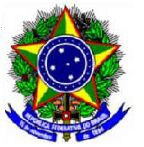 INSTITUTO FEDERAL DE EDUCAÇÃO, CIÊNCIA E TECNOLOGIA DO SUDESTE DE MINAS GERAIS – CAMPUS SANTOS DUMONTANEXO IIAUTORIZAÇÃO DOS PAIS OU RESPONSÁVELProjeto de Extensão IF Mais Empreendedor “Minha CASA, sua CASA”Estudante:  	CPF:	.	.	- 	Declaro conhecer e aceitar os critérios e as normas que regem o Programa IF Mais Empreendedor, no qual o estudante	, neste ato sob minha responsabilidade, participará do processo seletivo e caso seja aprovado, desenvolverá as atividades no Instituto Federal de Educação, Ciência e Tecnologia do Sudeste de Minas Gerais – Campus Santos Dumont, com carga horária de 20 horas semanais e receberá durante a vigência do programa o valor mensal de R$400,00 (quatrocentos reais) referente à bolsa.Assumo o compromisso de devolver ao IF Sudeste MG, em valores atualizados, a(s) mensalidade(s) recebida(s) indevidamente, caso os requisitos e os compromissos do plano de trabalho do projeto mencionado não sejam cumpridos.Certifico como verdadeiras as informações prestadas acima e autorizo o estudante identificado a participar do programa, caso seja classificado, nas condições definidas no edital. 	/	,	de	de 2020.Assinatura do responsável:  	Nome completo do responsável :  	CPF do responsável:	.	.	- 	Telefone: (	)	- 	E-mail:  	(Anexar cópia do RG do responsável)